Title of Your Comment: a Comment on The Vindication of Magnitude-Based InferenceYourFirstName Intial YourFamilyNameSportscience 22, sportsci.org/2018/CommentsOnMBI/yourinitials.htm, 2018
Your affiliation or other contact address and country. YourEmail@whateverisp.whateverSummary: Write a one- or two-sentence summary here.  The sentence(s) will be used in the index page of comments below your name and will link to this document.Write your critical and/or supportive remarks here. Include any references in Sportscience format shown below.  Cite in the text as, for example, Hopkins and Batterham (2016), Sainani (2018), Shakespeare et al. (2001), and (Spiegelhalter et al., 2004). Email the editors with this document as an attachment.Hopkins WG, Batterham AM (2016). Error rates, decisive outcomes and publication bias with several inferential methods. Sports Medicine 46, 1563-1573Sainani KL (2018). The problem with "magnitude-based inference". Medicine and Science in Sports and Exercise (in press)Shakespeare TP, Gebski VJ, Veness MJ, Simes J (2001). Improving interpretation of clinical studies by use of confidence levels, clinical significance curves, and risk-benefit contours. Lancet 357, 1349-1353Spiegelhalter DJ, Abrams KR, Myles JP (2004). Bayesian Approaches to Clinical Trials and Health-Care Evaluation. Wiley: Chichester, p. 68-69, 112, 157Back to index of comments.Back to The Vindication of Magnitude-Based Inference.First published xx June 2018.©2018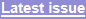 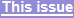 